Postavitev logotipovPriporočamo, da so na vidnem mestu na naslovni strani navedeni logotip programa razvoja podeželja, EU zastava in zastava Republike Slovenije.  Pod logotipi mora biti pripis:Evropski kmetijski sklad za razvoj podeželja: Evropa investira v podeželje Prejemnik podpore iz Programa razvoja podeželja RS 2014–2020 (opcijsko – ni obvezno)S klikom na logotipe naj se vzpostavi hiperpovezavo na podstran, kjer sledi podrobnejši opis.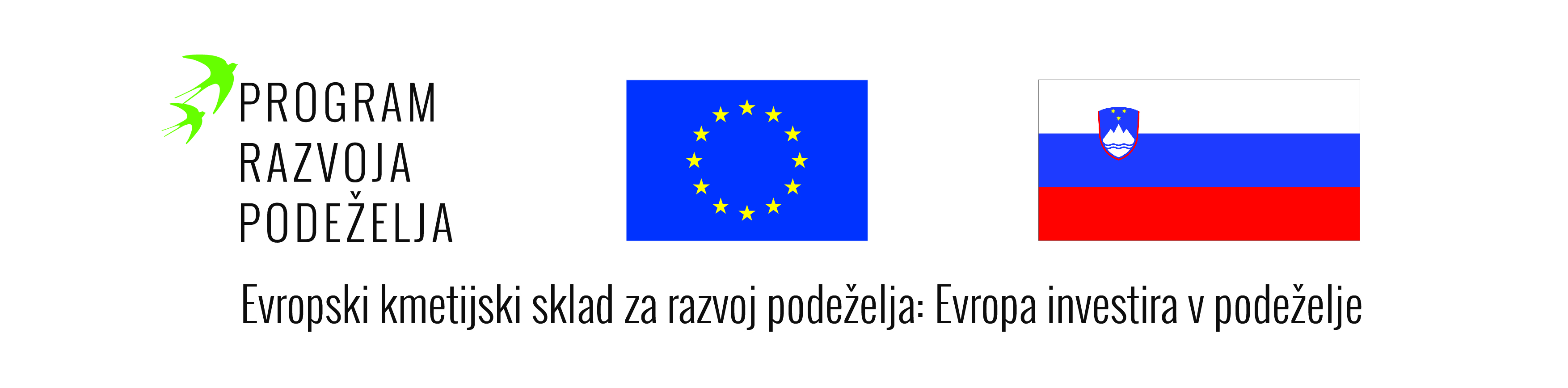 Opis podporeNAZIV AKTIVNOSTI(Navesti naziv naložbe iz vloge)Za nakup gozdarskega traktorja kolesnika, gozdarske prikolice in motorne žage je upravičenec prejel sredstva iz  naslova operacije »Naložbe v nakup nove mehanizacije in opreme za sečnjo in spravilo lesa«,  podukrepa 8.6. »Podpora za naložbe v gozdarske tehnologije ter predelavo, mobilizacijo in trženje gozdnih proizvodov« iz Programa razvoja podeželja Republike Slovenije 2014–2020.POVZETEK (Povzetek je potrebno navesti le, če je aktivnost sofinancirana med 10.000 in 500.000 € javnih sredstev - navesti je potrebno kratek opis bistva projekta, npr. krajši opis naložbe iz poslovnega načrta / razloge za izvedbo naložbe / utemeljitev naložbe)Podjetje Gozdarske storitve d.o.o  je pridobil finančno pomoč iz naslova podukrepa 8.6. »Podpora za naložbe v gozdarske tehnologije ter predelavo, mobilizacijo in trženje gozdnih proizvodov«. S podprto gozdarsko mehanizacijo bo izvajal storitve sečnje in spravila. Podjetje smo ustanovili leta 2005 in smo prvenstveno usmerjeni v sečnjo in spravilo lesa. Opravljamo tudi gojitvena dela. Z novim strojem bomo povečali obseg dela za novo delavno ekipo (2 sekača in traktorist).GLAVNE DEJAVNOSTI(Glavne dejavnosti je potrebno navesti le, če je aktivnost sofinancira med 10.000 in 500.000 € javnih sredstev – navesti je potrebno glavne dejavnosti, ki se bodo izvajale v okviru aktivnosti, npr. podrobnejši opis naložbe iz poslovnega načrta / proizvodne cilje (izkoriščenost kapacitet) / opis kmetije in podprte dejavnosti iz poslovnega načrta)Podjetje je usmerjeno v sečnjo in spravilo lesa v normalnih in ekstremnih razmerah.DALJŠI OPIS(Daljši opis je potrebno navesti le, če je aktivnost sofinancira s 500.000 € javnih sredstev ali več – navesti ozadje za odločitev za izvedbo aktivnosti, namen, daljši opis glavnih aktivnosti, načrtovanje aktivnosti oziroma časovna zasnova, morebitni partnerji)CILJI(Navesti kaj upravičenec želi doseči s to aktivnostjo/projektom, npr. cilji naložbe iz poslovnega načrta)S sredstvi pridobljenimi na tem javnem razpisu bodo v podjetju doseženi naslednji cilji: Trajnostno gospodarjenje z gozdovi.Večja varnost pri delu v gozdu.Zaposlitev v gozdarstvu.PRIČAKOVANI REZULTATI(Navesti kaj bo output (rezultat) aktivnosti/projekta in kakšni bodo učinki/koristi za upravičenca, npr. pričakovani rezultati iz poslovnega načrta)Višji prihodek podjetja.Bolj varno delo v gozdu.Zaposlitev novih delavcev.Vstaviti je potrebno logotipe, ki se nahajajo tukaj: http://www.program-podezelja.si/sl/prp-2014-2020/oznacevanje-aktivnostiVzpostaviti je potrebno hiperpovezavo na:- spletno stran Evropske komisije (http://ec.europa.eu/agriculture/rural-development-2014-2020/index_sl.htm) in na spletno stran programa razvoja podeželja (www.program-podezelja.si/)